How prepared do you feel for graduation?Do you think you graduated with a scientific perspective?Do you think you graduated with critical thinking skills?Do you think your communication skills have improved?Do you think you are open to innovations?Do you think you are trained as a nationally and internationally qualified nurse in health care?Do you think you have gained competence in maintenance?Do you think you have gained competence in education?Do you think you have gained competence in management?Do you think you have gained competence in research?Do you think that you are competent to take responsibility for protecting, improving, treating and rehabilitating the health of the individual, family and society with professionalism and to work in healthcare institutions at all levels and in every environment where people live?What do you think about continuing professional and personal development in accordance with the principle of lifelong learning?What do you think about Erasmus programs? Did you participate? If you did not participate, what were the reasons?Have you been able to observe the improvements made within the scope of our department's accreditation studies? Do you think there has been a change?What do you think about the adequacy of active learning methods used during online and face-to-face education?What do you think are the differences in the qualifications of Yeditepe University Nursing Department graduates when compared to other universities?What do you think about the use of evidence-based practices? (giving evidence-related guides while teaching courses, expecting evidence-based practices when performing nursing practices in clinical practice)Do you have contact with Yeditepe nursing department graduates? Would you expect the department to take some corrective action in this regard?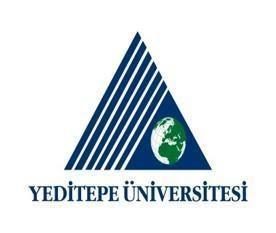 YEDİTEPE UNIVERSITYFACULTY OF HEALTH SCIENCESDEPARTMENT OF NURSINGSTUDENT IN GRADUATE STATUS FOCUS GROUP INTERVIEW SEMI-STRUCTURED INTERVIEW FORMDocument numberYEDİTEPE UNIVERSITYFACULTY OF HEALTH SCIENCESDEPARTMENT OF NURSINGSTUDENT IN GRADUATE STATUS FOCUS GROUP INTERVIEW SEMI-STRUCTURED INTERVIEW FORMRelease dateYEDİTEPE UNIVERSITYFACULTY OF HEALTH SCIENCESDEPARTMENT OF NURSINGSTUDENT IN GRADUATE STATUS FOCUS GROUP INTERVIEW SEMI-STRUCTURED INTERVIEW FORMRevision NumberYEDİTEPE UNIVERSITYFACULTY OF HEALTH SCIENCESDEPARTMENT OF NURSINGSTUDENT IN GRADUATE STATUS FOCUS GROUP INTERVIEW SEMI-STRUCTURED INTERVIEW FORMPage Number